Часть 2УДК 34.03Коробейникова Татьяна Станиславовна – канд. юрид. наук, доцент кафедры публичного и частного права Дальневосточного института управления – филиала РАНХиГС (г. Хабаровск). E-mail: korts@rambler.ruШиш Дмитрий Олегович – студент Дальневосточного института управления – филиала РАНХиГС (г. Хабаровск). E-mail: dima93.93@mail.ruТ.С. КоробейниковаД.О. ШишT.S. KorobeynikovaD.O. ShishО необходимости совершенствования законодательства об оказании первой помощи в Российской ФедерацииНастоящая статья посвящена совершенствованию законодательства об оказании первой помощи пострадавшему. Проанализирован зарубежный опыт регулирования подобных отношений. Определен круг лиц, обязанных в силу закона оказывать первую помощь. Сделан вывод о необходимости специального регулирования в РФ отношений, связанных с оказанием первой помощи. Предлагается принятие законопроекта, регулирующего отношения, связанные с оказанием первой помощи. Авторы предлагают наполнить данный  законопроект нормами об условиях и принципах оказания первой помощи, о юридической ответственности за неумышленное нанесение вреда и за неправильное оказание первой помощи. About a need of enhancement of the legislationabout the first-aid treatment in the Russian FederationThis article is devoted to an enhancement of the legislation on the first-aid treatment to the victim. Foreign experience of regulation of the similar relations is analyzed. The circle of people, obliged to give by the law first aid is determined. The conclusion is drawn on a need of special regulation in the Russian Federation of the relations connected with the first-aid treatment. Adoption of the bill governing the relations connected with the first-aid treatment is offered. The authors suggest to fill this bill with the regulations about conditions and principles of the first-aid treatment, about legal responsibility for unintentional harming and for the wrong first-aid treatment. Ключевые слова: первая помощь, обязанность оказания первой помощи, ответственность за причинение вреда, Закон доброго самаритянина, условия оказания первой помощи.Keywords: first aid, obligation of the first-aid treatment, responsibility for damnification, the Law of the kind Samaritan, conditions of the first-aid treatment.Многие знают словосочетание «добрый самаритянин», которое произошло из библейской притчи о самаритянине, который спас избитого, травмированного и ограбленного путника. Этот случай стал примером оказания первой помощи, а сам самаритянин – олицетворением милосердия  и бескорыстия. В зарубежных странах существует специальное законодательство, регламентирующее оказание первой помощи. Так, в США существует свод законов («Закон доброго самаритянина») [30], которыми предусмотрено, что пострадавший, как правило, не может предъявить иск за ненадлежаще оказанную первую помощь. Законы в разных штатах различаются, но общие принципы таковы: - если пострадавший не был пациентом спасателя, его ребёнком и т. п. и пострадал не по вине спасателя, спасатель не обязан оказывать первую помощь; - первая помощь оказывается бесплатно. В частности, врачи, оказывающие первую помощь в рамках своих профессиональных обязанностей, не защищены этим законом; - если спасатель действовал разумно (для своего уровня подготовки), он не отвечает за неумышленно нанесённый вред, даже если неправильные действия спасателя привели к смерти или инвалидности пострадавшего; - начав оказание помощи,  спасатель не имеет права уйти,  кроме следующих случаев: когда необходимо вызвать медицинскую помощь, уступить место другому спасателю с тем же или более высоким уровнем подготовки либо, когда дальнейшее оказание помощи опасно для  самого спасателя;- помощь оказывается только с согласия пострадавшего. При этом, если пострадавший без сознания, в бреду, находится под воздействием наркотиков или алкоголя, то достаточно разумного предположения, что пострадавший согласился бы на оказание помощи. Если же пострадавший – несовершеннолетний, то согласие должен дать его родитель или опекун. Если их нет либо они присутствуют, но находятся без сознания, в бреду, одурманены наркотиками или алкоголем, то можно оказывать помощь, независимо от того, что говорит пострадавший. Если имеется подозрение на издевательства над детьми, согласия родителей на оказание помощи не нужно.  В одних штатах закон защищает от судебного преследования только тех, кто прошёл сертифицированные курсы оказания первой помощи, в других штатах – всех спасателей, при условии, что они действуют разумно. Однако «Закон доброго самаритянина» не всегда применяется. В отсутствие неизбежной опасности, действия спасателя, по мнению суда, не подлежат защите. Например, произошла автомобильная авария, где нет огня, нет реальной угрозы жизни в результате ранения и отсутствует опасность второго столкновения. Если «добрый самаритянин» решает спасти жертву и в результате вызывает паралич или причиняет еще одну травму, то суд может постановить «Закон доброго самаритянина» не применять, поскольку жертва не подвергалась реальной опасности, а в действиях спасателя отсутствовала необходимость [31].К ответственности спасатель может быть привлечен в случае  смерти пострадавшего либо при несвоевременном прекращении первой помощи. В рекомендациях неквалифицированным спасателям написано, что сначала должна быть вызвана бригада скорой помощи, только после этого человек должен оказывать помощь пострадавшему, находясь с ним до приезда скорой. Если вред причинен здоровью спасателя, то он возмещается ему в полном объеме. Однако компенсация возможна только в том случае, если вред причинен непосредственно лицом, которому оказывалась первая помощь или третьим лицом. И именно эти лица возмещают причиненный спасателю вред.В то время как американские законы ограждают от ответственности тех, кто хочет оказать первую помощь, европейские законы криминализируют неоказание такой помощи. Во многих других странах закон обязывает оказывать помощь пострадавшим, если это не опасно для спасателя. В настоящее время в Европе люди, которые не помогают, могут столкнуться с судебным преследованием. Часто прохожие, как минимум, обязаны вызвать скорую помощь (например, во Франции, Испании, Андорре, Японии). Во Франции на этом основании было открыто дело против папарацци, фотографировавших гибель принцессы Дианы. В Германии «Unterlassene Hilfeleistung» (необеспечение помощи или пренебрежение обязанностью обеспечить помощь) – преступление, граждане обязаны оказывать первую помощь и неподсудны, если она, будучи оказываемой с добрыми намерениями, причинила вред. Умение оказывать первую помощь в Германии обязательно для получения водительских прав.Данные нормы и правила созданы для того, чтобы стимулировать человека на оказание первой помощи потерпевшему без страха и сомнений.Нужно помнить, что при неоправданном риске оказывающий помощь может пострадать сам и в результате не сможет оказать помощь пострадавшему.В России первая помощь до приезда скорой медицинской помощи практически не оказывается. Причинами этого, по мнению большинства сотрудников полиции, являются: страх перед юридическими последствиями в случае неумышленного причинения вреда жизни или здоровью потерпевшего при оказании первой помощи [33]; низкий уровень медицинской подготовки населения; недостатки в нормативной базе; недостаточность оснащения [34].Таким образом, основным механизмом решения проблемы является наделение особым статусом «добровольного спасателя» граждан (в т. ч. врачей), обладающих необходимыми знаниями и навыками, которые не в силу должностных обязанностей, а на основе внутреннего побуждения и во имя общественной пользы имели бы возможность оказывать первую домедицинскую помощь, будучи уверенными, что их права защищены законом не с точки зрения уголовно-правового обязывания, а с позиции гражданско-правового дозволения. Важно, что такое дозволение способно стать реальным инструментом охраны не только своего здоровья, но и здоровья других людей.Отсутствие защиты граждан при неблагоприятном исходе и возможных осложнениях возникающих у пострадавшего в процессе оказания первой помощи, приводит к тому, что большинство лиц, не имеющих медицинского образования, опасаются ответственности и первую помощь не оказывают.Решить обозначенную проблему возможно посредством правотворчества. К примеру, разработав и приняв Федеральный закон «О правовом регулировании оказания первой помощи в Российской Федерации». Предметом данного закона будут отношения, связанные с оказанием первой помощи на добровольной и безвозмездной основе. Этим законом: необходимо установить принципы оказания первой помощи; определяется правовой статус лиц, нуждающихся в оказании первой помощи и лиц, добровольно оказывающих первую помощь, закрепляются основные гарантии защиты и основания освобождения от ответственности лиц, добровольно оказывающих первую помощь; предусматриваются случаи, в которых лицо, нуждающееся в оказании первой помощи, и лицо, добровольно оказавшее первую помощь, имеют право на возмещение материального вреда, а в исключительных случаях, предусмотренных настоящим законом, право на возмещение и морального вреда.Прежде всего, необходимо предусмотреть, что добровольными спасателями могут быть граждане РФ, соответствующие требованиям настоящего закона, а лицом, нуждающимся в оказании первой помощи (пострадавший), может быть любое физическое лицо.Определение понятия «добровольный спасатель» может быть  сформулировано следующим образом: это гражданин, обладающий правом оказания первой помощи на добровольной и безвозмездной основе, оказавшийся в ситуации, когда существуют достаточные основания полагать, что существует реальная угроза жизни и здоровью другого лица, начавший оказывать первую помощь до прибытия лиц, в чьи профессиональные обязанности входит оказание такой помощи. Право оказания первой помощи предполагает соответствие добровольного спасателя минимальным требованиям для допуска к оказанию первой помощи (наличие сертификата специалиста, подтверждающего соответствующую квалификацию, или иного разрешительного, в соответствии с законом документа) либо наличие высшего или среднего медицинского образования.Первая помощь – это помощь, оказываемая добровольным спасателем до медицинской помощи при несчастных случаях, травмах, отравлениях и других состояниях и заболеваниях, угрожающих жизни и здоровью, то есть при наличии обстоятельств, при которых угроза жизни и здоровью пострадавшего реальна и требует принятия экстренных мер, входящих в перечень мероприятий по оказанию первой помощи. Условиями оказания первой помощи являются следующие обстоятельства: 1) лицо, оказывающее первую помощь (далее – добровольный спасатель), обладает правом оказания первой помощи; 2) пострадавший находится в ситуации, угрожающей жизни и здоровью; 3) в момент оказания первой помощи добровольный спасатель в полной мере осознает характер своих действий;4) отсутствует угроза жизни и здоровью добровольного спасателя. В случае, если добровольный спасатель осознает, что угроза жизни или здоровью ему самому реальная, однако, несмотря на это, он продолжает оказание первой помощи, то в случае причинения вреда здоровью или иных травм он имеет право на возмещение, связанное с необходимостью такого лечения, если в его действиях не содержались признаки крайней небрежности. Причем действия, содержащие признаки крайней небрежности – это действия, явно свидетельствующие о намерении причинить вред здоровью или имуществу другого лица или вред своему здоровью, равно как и собственному имуществу в корыстных целях, а также иные действия, оскорбляющие религиозные чувства или направленные на унижение чести и достоинства.  Принципами, в соответствии с которыми осуществляется оказание первой помощи, будут являться следующие: а) законность (отношения, связанные с оказанием первой помощи устанавливаются и регулируются законом);б) добровольность (решение об оказании первой помощи принимается самостоятельно, из внутренних побуждений, вызванных стремлением помочь другому человеку);в) безвозмездность (оказание первой помощи не содержит цели извлечение дохода в любой форме); г) разумность (при оказании первой помощи использование разумных приемов, средств и способов предполагается);д) соразмерность (с учетом рискового характера оказания первой помощи причиненный вред должен быть меньше вреда предотвращенного);е) своевременность (необходимость оказания первой помощи обусловлена данным временем и местом);  ж) реальность (наличие угрозы жизни и здоровью); з) добросовестность (в действиях добровольного спасателя предполагается отсутствие намерения причинить вред, пока не будет доказано иное).Таким образом, представленные выше положения можно отнести к общей части законопроекта. Конечно же, нельзя оставить без внимания правовое положение добровольного спасателя и потерпевшего. Так, добровольный спасатель обязан:1) сообщить пострадавшему (если тот, находится в сознании) о наличии права на оказание первой помощи;2) при наличии возможности получить согласие на оказание первой помощи от пострадавшего (если пострадавший в сознании). Если пострадавшим является ребенок до 14 лет, и поблизости нет близких, то первая помощь оказывается без получения согласия, а если есть поблизости близкие, то необходимо получить их согласие;3) приступив к оказанию первой помощи, продолжать оказывать первую помощь до прибытия лиц, в чьи профессиональные обязанности входит оказание медицинской помощи;4)  прекратить действия, направленные на оказание первой помощи, в случае, если пострадавший, находящийся в сознании, отзывает свое согласие;5) не превышать свою квалификацию (он не имеет права назначать лекарственны препараты);6) возместить материальный и моральный вред, если в его действиях содержатся признаки крайней небрежности.При этом, к правам добровольного спасателя можно отнести следующее:1) использовать все имеющиеся предметы и средства, необходимые для оказания первой помощи;2) совершать действия, указанные в перечне мероприятий по оказанию первой помощи, или иные действия, направленные на оказание первой помощи;3) прекратить оказание первой помощи при возникновении ситуации, опасной для жизни или здоровья самого добровольного спасателя;4) требовать возмещение материального вреда, если такой вред был причинен при оказании первой помощи, вызванного заражением заболевания, о котором пострадавший знал и имел возможность сообщить, но не сообщил (первая помощь пострадавшим несет в себе риски для спасателя. Это и контакт с биологическими жидкостями человека, и частицы различных веществ в воздухе, и опасные материалы); 6) отказаться от оказания первой помощи до начала ее оказания.Пострадавший обязан:1) предупредить добровольного спасателя о наличии инфекционных и иных заболеваний, которые могут представлять угрозу жизни и здоровью самого добровольного спасателя;2) после дачи согласия на оказание первой помощи всячески содействовать её оказанию;3) возместить добровольному спасателю материальный вред, если такой вред стал следствием оказания первой помощи.При этом, пострадавший имеет право:1) не давать согласие на оказание первой помощи;2) отказаться от оказания первой помощи, отозвав свое согласие; 3) требовать возмещения материального и морального вреда, если в действиях добровольного спасателя содержатся признаки крайней небрежности.Безусловно, наиболее важным является установление гарантий защиты  интересов добровольного спасателя. А именно, – необходимо предусмотреть, что добровольный спасатель обладает иммунитетом до тех пор, пока не будет доказано иное. Иммунитет добровольного спасателя – это гарантии защиты добровольного спасателя, в том числе освобождение от юридической ответственности, если в его действиях отсутствуют признаки крайней небрежности. Гарантии защиты добровольного спасателя предполагают, что действия добровольного спасателя являются добросовестными  и разумными;  в день оказания первой помощи в случае, если добровольный спасатель находился не при исполнении трудовых или служебных обязанностей, он освобождается от работы.Основанием привлечения к ответственности является превышение пределов крайней необходимости. В частности, добровольный спасатель освобождается от ответственности в случае: 1) когда причинённый вред меньше, чем предотвращенный; 2) если его действия содержали оправданный риск;3) в иных случаях, если в его действиях полностью отсутствовали признаки крайней небрежности.Таким образом, данный законопроект способен кардинальным образом восполнить временно образовавшуюся правовую несправедливость. Безусловно, отдельные его нормы носят дискуссионный характер, однако, в целом, данные положения имеют объективный, необходимый и юридически выверенный характер. Предложенный правовой механизм правового регулирования в определённой степени прост и понятен. Основной целью данного законопроекта является регулирование отношений, возникающих между лицом, обладающим правом оказания первой помощи, и лицом, нуждающимся в ее оказании, не в момент оказания первой помощи, а непосредственно тех отношений, как правило, гражданско-правового характера, которые могут возникнуть после факта оказания первой помощи, то есть, как следствие оказания такой помощи. Таким образом, первоочередная задача состоит не в том, чтобы обязать врачей выполнять еще одну функцию, а в том, чтобы, наделив определённым правовым статусом, гарантировать им защиту их законных прав и интересов, чтобы их знания и навыки действительно служили на общее благо и охрану здоровья населения. Решить проблему можно, только выработав качественно новый подход к решению проблемы, отойдя от императивного метода – «обязать», перейдя к диспозитивному – «имеет право», и тогда граждане получат реальный инструмент самостоятельной охраны здоровья не только в отношении себя, но и в отношении других граждан. Еще одним немаловажным достоинством предлагаемого механизма является то, что данный проект не требует никаких ассигнований из федерального или иных бюджетов. Принятие Федерального закона «О правовом регулировании оказания первой помощи в РФ» не потребует признания утратившими силу приостановлений, изменений, дополнений или принятия федеральных законов. Потребуется внесение соответствующих изменений в нормативные акты органов исполнительной власти субъектов РФ.Литература и источники:Закон доброго самаритянина. [Электронный ресурс]. –.– Режим доступа: https://ru.wikipedia.org/wiki /Закон_доброго_самаритянина.http://ru.encydia.com/en.http://sovdok.ru/?p=3969.Соболева, М. В. О правовом регулировании оказания первой помощи сотрудником полиции / М. В. Соболева // Юридическая наука и практика: Вестник Нижегородской Академии МВД России. – Нижний Новгород: Нижегородская академия Министерства внутренних дел Российской Федерации, 2016. – № 1 (33). – 342 – 346 с.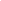 http://sovdok.ru/?p=3969.